Logopedická písnička 2. 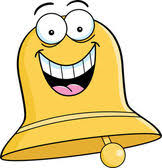     CinkáCo to tady cinká, povídá Lucinka. (: Co to cinká ve dne v noci, povídají kluci. :) (Procvičujeme C, na melodii „Až já budu velká, bude ze mne selka“)